Liste des pièces projet, administratives et comptables à fournir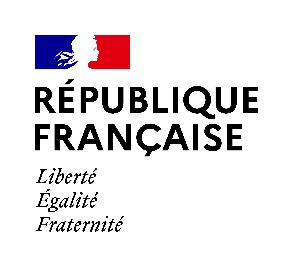 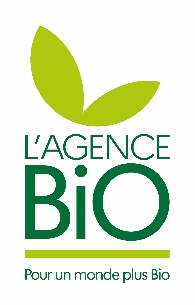 Document d’Orientation Générale – AIDE AU MONTAGE DE DOSSIERNB : Les pièces seront recevables si elles sont remplies correctement et signées lorsque la signature du représentant légal est requise.NB : Les pièces seront recevables si elles sont remplies correctement et signées lorsque la signature du représentant légal est requise.Pièces OBLIGATOIRES / Complétude du projet : En l’absence de ces pièces, le dossier sera considéré comme incomplet et ne sera pas traité dans l’attente de la complétudeA fournir parPièce jointeSans objetTrame du Document d’Orientation Générale (DOG)PorteurLa fiche descriptive du porteur de projet (demandeur de l’aide au montage de dossier) (cf. PJ2)PorteurLe tableau de financement (cf. PJ5)PorteurDocuments comptables : - liasses fiscales des 3 derniers exercices pour les entreprises- rapports du commissaire aux comptes (ou de l'expert-comptable)Porteur et Partenaire(s) bénéficiaire(s)Si création d’entreprisePièces complémentaires à fournir dès que possibleA fournir parPièce jointeSans objetPreuve de l’existence légale : K-bis ou exemplaire des statuts avec la copie de la publication au Journal Officiel (ou récépissé de déclaration en préfecture) du porteur de projetPorteurLe RIB du porteur de projetPorteurDevisPorteur, Partenaire(s) bénéficiaire(s)